ΘΕΜΑ:	ΑΠΟΤΕΛΕΣΜΑΤΑ ΛΟΓΟΤΕΧΝΙΚΟΥ  ΜΑΘΗΤΙΚΟΥ  ΔΙΑΓΩΝΙΣΜΟΥ                  του Μορφωτικού Συνδέσμου Βαρβασίου «Ο  ΦΑΡΟΣ» Tα αποτελέσματα του λογοτεχνικού διαγωνισμού του Μορφωτικού Συνδέσμου Βαρβασίου Χίου-Βιβλιοθήκης «Ο ΦΑΡΟΣ», που πραγματοποιήθηκε στις 27/2/2015, με τη συνεργασία της Διεύθυνσης Δευτεροβάθμιας Εκπαίδευσης Χίου (Τομέας Σχολικών Δραστηριοτήτων Χίου) είναι τα εξής:Α΄ βραβείο:	Κατερίνα Μαρίνου, 1ο ΓΕ.Λ. ΧίουΒ΄ βραβείο:	Κατερίνα Χάμπα-Καλογήρου,  3ο ΓΕ.Λ. ΧίουΓ΄ βραβείο:	Κική Τυρή, ΓΕ. Λ. ΚαρδαμύλωνΤην Επιτροπή Αξιολόγησης αποτέλεσαν οι φιλόλογοι: Λαμπρινή Αλμυρούδη (Διευθύντρια ΓΕ.Λ. Καλαμωτής), Μαρία Παπλού και  Ειρήνη Βολάκη, εκπαιδευτικοί  που υπηρετούν κατά το τρέχον σχολικό έτος στο ΓΕ.Λ. Καλαμωτής, όπου μετέβησαν μαθητές και μαθήτριες της Β΄ Λυκείου από σχολεία της Διεύθυνσης Δευτεροβάθμιας Εκπαίδευσης Χίου για να διαγωνισθούν στο ακόλουθο θέμα: «Κείνοι που έζησαν μέσα στη θύελλα έφυγαν ένας ένας κι η ζωντανή μαρτυρία τους χάθηκε. Χάθηκαν οι λαϊκοί θησαυροί ή βαλσαμώθηκαν στα ιστορικά αρχεία. ˝Απ’ του πεθαμένου το μάτι, μην περιμένεις δάκρυ˝  λέει μια μικρασιατική παροιμία…».   Διδώ Σωτηρίου, απόσπασμα από την εισαγωγή του βιβλίου της: Ματωμένα χώματα, 1962    	 Με βάση τα γραφόμενα της Διδώς Σωτηρίου, μεταφέρετε στο χαρτί την ανάγκη σας να γνωρίσετε, με τρόπο ουσιαστικό, μέσα από το σχολείο, αλλά και από άλλες πηγές, την Ιστορία της μικρασιατικής προσφυγιάς. Χρησιμοποιήστε όποιο είδος λόγου θεωρήσετε κατάλληλο -αφηγηματικό/διαλογικό κείμενο, επιστολή, απόσπασμα ημερολογίου, δοκίμιο, πεζοτράγουδο κ.τ.λ.- αρκεί να προβληθεί παραστατικά αυτή σας η ανάγκη, που μπορεί και πρέπει να συνδέεται με την προσπάθεια κατάκτησης μιας βαθύτατης συλλογικής αυτογνωσίας, η οποία με τη σειρά της ενεργοποιεί την ιστορική μνήμη και την ξανακάνει δάκρυ στα μάτια των ζωντανών.  	Mε την ευχή, λοιπόν, αυτού του είδους οι ευκαιρίες να πληθαίνουν, με σκοπό την πολυεπίπεδη ωφέλεια των μαθητών και των μαθητριών, συγχαίρουμε θερμά τις μαθήτριες που βραβεύθηκαν.Χίος,  13-5-2015Αρ. πρωτ.: 2386ΠΡΟΣ: ΔΙΕΥΘΥΝΣΕΙΣΓΕ.Λ –ΕΠΑΛ  ΧΙΟΥ ΚΟΙΝ.:ΜΟΡΦΩΤΙΚΟΣ ΣΥΝΔΕΣΜΟΣ ΒΑΡΒΑΣΙΟΥ ΧΙΟΥ-ΒΙΒΛΙΟΘΗΚΗΣ «Ο ΦΑΡΟΣ»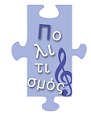 Η Υπεύθυνη Σχολικών ΔραστηριοτήτωνΤ.Υ.Στέλλα ΤσιροπινάΗ  Διευθύντρια ΕκπαίδευσηςΤ.Υ.Ευτυχία Βλυσίδου